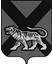 ТЕРРИТОРИАЛЬНАЯ ИЗБИРАТЕЛЬНАЯ КОМИССИЯ МИХАЙЛОВСКОГО  РАЙОНАРЕШЕНИЕ29.08.2017 		                                                                                        64/430с. Михайловка                    О кандидатуре для исключенияиз резерва состава  участковой комиссии  избирательного участка№ 1711  Кириченко Н.А.          На основании пункта 9 статьи 26,  пункта 5(1) статьи 27  Федерального закона «Об основных гарантиях избирательных прав и права на участие в референдуме граждан Российской Федерации»,  подпункта «г» пункта 25 Порядка формирования резерва составов участковых избирательных комиссий и назначения нового члена участковой избирательной комиссии из резерва составов участковых комиссий, утвержденного постановлением ЦИК России от 5 декабря 2012 года № 152/1137-6, решения Избирательной комиссии Приморского края № 823/135 от 25.04.2013 года «О кандидатурах, зачисленных в резерв составов участковых комиссий Приморского края   избирательных участков с № 1701 по № 1731»,    решения территориальной избирательной комиссии Михайловского района от 29.08.2017 года № 64/ 429 «О назначении  членом участковой комиссии с правом решающего голоса  избирательного участка № 1711 Киричеко Н.А.», территориальная избирательная комиссия Михайловского района       РЕШИЛА:        1. Предложить для исключения из резерва  составов участковых комиссий  Приморского края, Михайловского муниципального района, избирательного участка № 1711 кандидатуру согласно приложению (прилагается).             2. Направить настоящее решение  и список кандидатур для исключения из резерва  составов участковых комиссий  Приморского края, Михайловского муниципального района, избирательного участка № 1711 в Избирательную комиссию Приморского края.Председатель комиссии                                                                  Н.С. ГорбачеваСекретарь  комиссии                                                                     В.В. Лукашенкоприложение к решению территориальнойизбирательной комиссии Михайловского районаот 29августа 2017 года № 64/430Кандидатура для исключения из резерва составов  участковых комиссийтерриториальной избирательной комиссии Михайловского района Приморского края на основании подпункта «г» пункта 25 Порядка, подпункта 5(1) статьи 27 Федерального закона « Об основных гарантиях избирательных прав и права на участие в референдуме граждан Российской Федерации»№п/пФамилия, имя, отчество     Дата рожденияНаименование субъекта выдвиженияОчередность назначения, указанная политической партией (при наличии)№ избирательного участка1.Кириченко Надежда Алексеевна17.09.1968собрание избирателей по месту  жительства: с. Дубки-1711